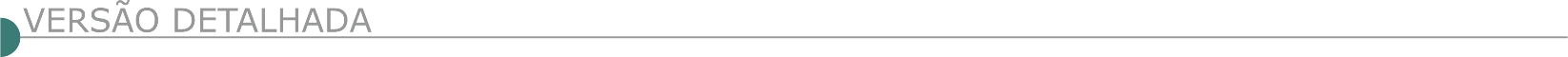 #E.G.B#480127##524251/>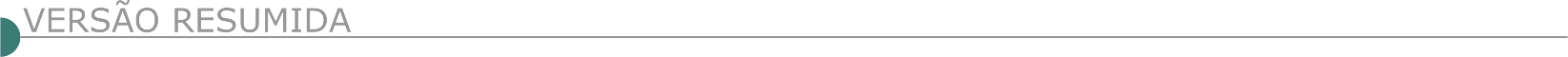   PREFEITURA MUNICIPAL DE CONGONHAS - MG AVISO DE LICITAÇÃO - CONCORRÊNCIA Nº PMC/012/2020 Objeto: Execução de obras e serviços de construção dos decks, orquidário, Borboletário, anfiteatro, ponte pencil, banheiro seco e trilhas do Parque Natural da Romaria com fornecimento de materiais e mão de obra, no Município de Congonhas/MG. Critério: Menor Preço. Entrega dos envelopes: Dia: 04/12/2020 até às 09:00 horas. Abertura dos envelopes: Dia: 04/12/2020 às 09:05 horas. Endereço: Avenida Júlia Kubitschek, nº 230-1°Piso, Centro em Congonhas - MG. Maiores informações pelo telefone: (031) 3731-1300 ramais: 1119, 1183 e 1197, ou pelo site www.congonhas.mg.gov.br.   PREFEITURA MUNICIPAL DE INIMUTABA/MG TOMADA DE PREÇOS N° 003/2020 O Município de Inimutaba, torna público a abertura do Processo Licitatório n° 815/2020 - Tomada de Preços n° 003/2020, para construção do muro de arrimo e divisa da quadra poliesportiva. A abertura da Licitação está marcada para o dia 20/11/2020, às 09:00 hs. O Edital se encontra disponível no site www.inimutaba.mg.gov.br e maiores informações com o Setor de Licitações.   PREFEITURA MUNICIPAL DE JOÃO MONLEVADE AVISO DE LICITAÇÃO – NOVA DATA - CONCORRÊNCIA14/2020 O Município de João Monlevade torna pública a licitação na modalidade Concorrência14/2020. Objeto: Contratação de Empresa para Execução de Reforma das Instalações Sanitárias das Secretarias de Obras e Serviços Urbanos e Das Instalações Sanitárias/Vestiários de Prédio da Garagem Municipal. Nova Data de abertura: 04/12/2020às 9 horas. Edital disponível no Setor de Licitações para cópia magnética e no site do município (www.pmjm.mg.gov.br). Mais informações: 31 3859- 2525 (Setor de Licitações).   PREFEITURA MUNICIPAL DE JUATUBA TOMADA DE PREÇOS Nº 004/2020 - PA 155/2020 Reforço e recuperação estrutural, de reforma e de adequações das instalações prediais da Escola Municipal Elza de Oliveira Saraiva no município de Juatuba/MG, do tipo menor preço global. Os envelopes de habilitação e proposta deverão ser protocolados impreterivelmente até às 09:00 horas do dia 23/11/2020 no protocolo geral da PMJ, sendo esta mesma data e horário para credenciamento e abertura dos envelopes. O edital poderá ser retirado sem custo no site www.juatuba.mg.gov.br, maiores informações (31) 3535-8200, licitacao@juatuba.mg.gov.br.   PREFEITURA MUNICIPAL DE LAGOA FORMOSA/MG EDITAL DE PREGÃO PRESENCIAL 025/2020 Referente a Aquisição de banco de madeira, poste de madeira, madeiras em geral e piso para calçada destinados a reforma da Praça Prefeito Camudinho. Exclusivo para Participação de ME, EPP e Equiparadas. A ser realizado dia 18 de novembro de 2020, às 08h00min. Informações pelo e-mail licitacao@lagoaformosa.mg.gov.br e edital no www.lagoaformosa.mg.gov.br.   PREFEITURA MUNICIPAL DE LAVRAS/MG. RETIFICAÇÃO E NOVA DATA DO PROCESSO LICITATÓRIO N°238/2020, PREGÃO N°142/2020. Menor preço por item. Registro de Preços para contratação de empresa especializada para fornecimento e instalação de elevador com três pavimentos e serviço de manutenção preventiva e corretiva para Upa do Município de Lavras. Data de Apresentação de Envelopes e Julgamento: 09h00min do dia 19/11/2020. O Edital encontra-se na sede da Prefeitura Municipal, à Av. Dr. Sylvio Menicucci, nº 1575, Bairro Presidente Kennedy ou pelo site www.lavras.mg.gov.br. Telefax: (35)3694-4021.  PREFEITURA MUNICIPAL DE MATO VERDE - AVISO DE LICITAÇÃO - PROCEDIMENTO LICITATÓRIO Nº 59/2020 - TOMADA DE PREÇO Nº 14/2020 PREFEITURA MUNICIPAL DE MATO VERDE/MG – Aviso de Licitação - Procedimento Licitatório nº 59/2020 - Tomada de Preço nº 14/2020, abertura no dia 19/11/2020, às 09h00m, cujo objeto é contratação de empresa para execução dos serviços de tapa buraco em logradouros do município.PROCEDIMENTO LICITATÓRIO Nº 62/2020, MODALIDADE TOMADA DE PREÇO Nº 15/2020 PREFEITURA MUNICIPAL DE MATO VERDE – Aviso de Licitação - Procedimento Licitatório nº 62/2020, modalidade Tomada de Preço nº 15/2020, abertura no dia 20/11/2020, às 08h00m, cujo objeto é a contratação de empresa para execução de obra de construção do Centro de Educação Profissional.  PREFEITURA MUNICIPAL DE MONTES CLAROS AVISO DE LICITAÇÃO PROCESSO LICITATÓRIO Nº. 0601/2020 TOMADA DE PREÇOS Nº. 015/2020O Município de Montes Claros/MG, através da Secretaria Municipal de Meio Ambiente e Desenvolvimento Sustentável e Comissão Permanente de Licitação e Julgamento, designada pelo Decreto Municipal nº. 4.066 de 16 de julho de 2020, torna público o edital de Tomada de Preços nº. 015/2020, para Contratação de sociedade empresária especializada para execução de obras de reforma da Praça Madre Almira Lacerda França, no Bairro Delfino Magalhães no Município de Montes Claros. Data de sessão pública: 30 de novembro de 2020. Entrega de envelopes: até às 09h do dia 30 de novembro de 2020. Abertura dos envelopes: às 09h30 do dia 30 de novembro de 2020. Local: Sala Central da Comissão Permanente de Licitações e Julgamento, situada na Av. Cula Mangabeira, nº. 211, Centro, na cidade de Montes Claros/MG. O Edital está disponível no sítio eletrônico do Município de Montes Claros no endereço.  PREFEITURA MUNICIPAL DE MONTES CLAROS AVISO DE LICITAÇÃO PROCESSO LICITATÓRIO Nº. 0603/2020 TOMADA DE PREÇOS Nº. 016/2020 O Município de Montes Claros/MG, através da Secretaria Municipal de Meio Ambiente e Desenvolvimento Sustentável e Comissão Permanente de Licitação e Julgamento, designada pelo Decreto Municipal nº. 4.066 de 16 de julho de 2020, torna público o edital de Tomada de Preços nº. 016/2020, para Contratação de sociedade empresária especializada para execução de obras de reforma da Praça Alto da Boa Vista, no Município de Montes Claros. Data de sessão pública: 02 de dezembro de 2020. Entrega de envelopes: até às 09h do dia 02 de dezembro de 2020.PROCESSO LICITATÓRIO Nº. 0604/2020 TOMADA DE PREÇOS Nº. 017/2020O Município de Montes Claros/MG, através da Secretaria Municipal de Meio Ambiente e Desenvolvimento Sustentável e Comissão Permanente de Licitação e Julgamento, designada pelo Decreto Municipal nº. 4.066 de 16 de julho de 2020, torna público o edital de Tomada de Preços nº. 017/2020, para Contratação de sociedade empresária especializada para execução de obras de reforma da Praça Idalina de Alvarenga Lopes, no Bairro Santa Rita I no Município de Montes Claros. Data de sessão pública: 04 de dezembro de 2020. Entrega de envelopes: até às 09h do dia 04 de dezembro de 2020. Abertura dos envelopes: às 09h30 do dia 04 de dezembro de 2020. Local: Sala Central da Comissão Permanente de Licitações e Julgamento, situada na Av. Cula Mangabeira, nº. 211, Centro, na cidade de Montes Claros/MG. O Edital está disponível no sítio eletrônico do Município de Montes Claros no endereço https:// www.licitacoes.montesclarosmg.gov.br/licitacoes.   PREFEITURA MUNICIPAL DE NATÉRCIA SECRETÁRIA MUNICIPAL DE ADMINISTRAÇÃO TOMADA DE PREÇOS Nº 015/2020 - PROCESSO ADMINISTRATIVO 202/2020 O Prefeito Municipal de Natércia, (MG), Cristiano Antônio Caetano Junho, no uso de suas atribuições legais, faz saber que a Prefeitura Municipal de Natércia (MG), nos termos da Lei 8.666/93, realizará Tomada de Preços Nº 015/2020 objetivando a Contratação de Empresa Para Mão de Obra e Material para Cobertura das Cocheiras e Garagem da Prefeitura Municipal de Natércia-MG. As Propostas Serão Recebidas até as 09:00 horas do dia 20 de Novembro de 2020. O Edital na integra encontra-se a disposição dos interessados no site da Prefeitura Municipal de Natércia (MG), sito o site www.natercia.mg.gov.br.   PREFEITURA MUNICIPAL DE NAZARENO/MG CONCORRÊNCIA 02/20, PRP 29/20, PRP 30/20 E PRP 31/20Torna público Sessão para Abertura e Julgamento das Propostas da Concorrência 02/20. Obj: Contratação de empresa especializada para a construção do Centro Municipal de Apoio Cultural e Social; Abertura: 05/11/20 ás 09h.  PREFEITURA MUNICIPAL DE PATOS DE MINAS/MG – AVISO DE LICITAÇÃO – CONCORRÊNCIA Nº. 11/2020Tipo: Menor Preço Global, sendo o regime de execução a empreitada por preço unitário. Objeto: Contratação de empresa de engenharia para execução de obras de pavimentação asfáltica de vias urbanas no Distrito de Major Porto, através do convênio nº 1491001937/2019 – celebrado com a Secretaria de Estado de Governo e vias urbanas do Município de Patos de Minas, devendo a proposta e a documentação serem protocoladas no Setor de Protocolo, no 1º andar, até o dia 04/12/2020 às 13:00 h, sendo que serão abertos no mesmo dia às 13:30 h, na Sala de Reunião da CPL no 2º andar. O edital completo encontra-se no site do Município nos ícones: Portal da Transparência e Licitações. Maiores informações, junto à Prefeitura Municipal de Patos de Minas, através do telefone: (34) 3822-9607 das 12h00 às 18h00.  PREFEITURA MUNICIPAL DE RIO PARANAÍBA – AVISOS DE LICITAÇÃO – TOMADA DE PREÇOS Nº 001/2020 FMS Objeto: Contratação de empresa de engenharia e/ou arquitetura especializada em execução de obras para a reforma do prédio sede da Secretaria Municipal de Saúde deste Município de Rio Paranaíba-MG. Abertura: 19/11/2020 às 13 horas. - Tomada de Preços nº 013/2020 – Objeto: Contratação de empresa de engenharia e/ou arquitetura para a Construção de Passagens Elevadas para Acessibilidade em Diversas Vias no Município de Rio Paranaíba/MG. Abertura: 19/11/2020 às 15 horas. Maiores informações podem ser obtidas através do e-mail licitacaorioparanaiba@gmail.com. Rio Paranaíba/ MG, 30 de outubro de 2020.   PREFEITURA MUNICIPAL DE RIO PARDO DE MINAS/MG TOMADA DE PREÇO Nº 017/2020 - AVISO DE LICITAÇÃO - PROCESSO Nº 142/2020. Objeto: Contratação de empresa especializada em construção civil destinada a execução da obra de construção da estrutura para caixa D’Agua no Povoado de Natanael deste município, com entrega dos envelopes até as 08:00:00 horas do dia 20/11/2020. Maiores informações pelo telefone (038) 3824-1356 - ou através do e-mail licitação@riopardo.mg.gov.br ou ainda na sede da Prefeitura Municipal de Rio Pardo de Minas - 03/11/2020.  PREFEITURA MUNICIPAL DE SÃO JOSÉ DO ALEGRE EXTRATO DE EDITAL - PROCESSO Nº 073/2020 - TOMADA DE PREÇOS Nº 004 Objeto: Contratação de empresa para execução de obras públicas de infraestrutura urbana nos seguintes locais: Praça Nestor Daniel de Carvalho e Cruzeiro, no município de São José do Alegre/MG, conforme especificações e condições estabelecidas neste edital e seus anexos. Visita técnica: 10, 11 e 12/11/2020, de 09 às 16 horas. Recebimento de envelopes dia 18/11/2020 às 14h. Abertura de documentação dia 18/11/2020 às 14h e 30min. Abertura de Propostas dia 25/11/2020 às 14h. Edital e informações complementares no site www.saojosedoalegre.mg.gov.br. Todos os atos praticados pela CPL, recursos, contrarrazões e decisões deste processo licitatório, serão publicadas no site.   MINISTÉRIO DA EDUCAÇÃO - UNIVERSIDADE FEDERAL DE OURO PRETO - TOMADA DE PREÇO Nº 1/2020Objeto: O objeto da presente licitação é a escolha da proposta mais vantajosa para a contratação de empresa especializada no ramo da Construção Civil para execução de obras para adequações à acessibilidade e atualização do sistema de prevenção e combate a incêndio e pânico do Instituto de Ciências Exatas e Biológicas (ICEB) da UFOP, em Ouro Preto/MG, conforme condições, quantidades e exigências estabelecidas neste Edital e seus anexos.
Edital a partir de: 04/11/2020 das 08:00 às 11:30 Hs e das 13:00 às 17:00 Hs
Endereço: Campus Universitário Morro do Cruzeiro - - Bauxita - Ouro Preto (MG)
Telefone: (0xx31) 35591382 - Fax: (0xx31) 35591377 - Entrega da Proposta: 19/11/2020 às 13:00.UNIVERSIDADE FEDERAL DE OURO PRETO - TOMADA DE PREÇO Nº 2/2020Objeto:  O objeto da presente licitação é a escolha da proposta mais vantajosa para a contratação de empresa especializada no ramo da Construção Civil para execução de obras para adequações à acessibilidade e atualização do sistema de prevenção e combate a incêndio e pânico do Restaurante do Campus Universitário, em Ouro Preto/MG, conforme condições, quantidades e exigências estabelecidas neste Edital e seus anexos.
Edital a partir de: 04/11/2020 das 08:00 às 11:30 Hs e das 13:00 às 17:00 Hs
Endereço: Campus Universitário Morro do Cruzeiro - - Bauxita - Ouro Preto (MG)
Telefone: (0xx31) 35591382 - Fax: (0xx31) 35591377 - Entrega da Proposta: 19/11/2020 às 15:00.UNIVERSIDADE FEDERAL DE OURO PRETO - CONCORRÊNCIA Nº 1/2020Objeto: O objeto da presente licitação é a contratação de empresa do ramo da construção civil para execução de obra de conclusão das edificações n° 13 e 14 destinadas às Moradias Estudantis no Campus Morro do Cruzeiro da Universidade Federal de Ouro Preto, em Ouro Preto - MG, de acordo com os projetos executivos, planilha orçamentária, Projeto Básico, conforme condições, quantidades e exigências estabelecidas no Edital e seus demais anexos.Edital a partir de: 04/11/2020 das 08:00 às 11:30 Hs e das 13:00 às 17:00 Hs
Endereço: Campus Universitário Morro do Cruzeiro - - Bauxita - Ouro Preto (MG)
Telefone: (0xx31)35591382 - Fax: (0xx31)35591377 - Entrega da Proposta: 04/12/2020 às 14:00.UNIVERSIDADE FEDERAL DE VIÇOSA - TOMADA DE PREÇO Nº 8/2020Objeto:  Obras civis públicas - construção execução de reforma com fornecimento total de materiais, sob o regime de empreitada por preço unitário, necessários à execução das reformas das fachadas do PVA (Pavilhão de aula) e BBT (Biblioteca), situados no Campus da Universidade Federal de Viçosa, cidade de Rio Paranaíba, Minas Gerais. Edital a partir de: 04/11/2020 das 08:00 às 12:00 Hs e das 14:00 às 17:59 Hs
Endereço: Av.P.H.Rolfs - S/n - Gerência de Projetos e Contratação de Obras - Campus Universitário - Viçosa (MG)
Entrega da Proposta: 20/11/2020 às 09:00.  MINISTÉRIO DA DEFESA- 5º GRUPAMENTO DE ENGENHARIA AVISO DE LICITAÇÃO CONCORRÊNCIA Nº 5/2020 - UASG 160282 Nº PROCESSO: 65400008166202069. Objeto: Contratação de Obra de engenharia para a Construção da rede de águas pluviais e de esgotamento sanitário da Vila Militar de Deodoro, no 8º Grupo de Artilharia de Campanha Paraquedista (8º GAC), e 31º Grupo de Artilharia de Campanha (31º GAC) /21ª Bateria de Artilharia Antiaérea Paraquedista (21ª Bia AAAe Pqdt), localizado na Rua São Sebastião, s/n - Deodoro, Rio de Janeiro / R J, conforme condições, quantidades e exigências estabelecidas neste instrumento e seus anexos. Total de Itens Licitados: 1. Edital: 04/11/2020 das 09h00 às 11h30 e das 13h30 às 15h00. Endereço: Estrada São Pedro de Alcântara, Nº 3506, Magalhães Bastos - Rio de Janeiro/RJ ou https://www.gov.br/compras/edital/160282-3-00005-2020. Entrega das Propostas: 04/12/2020 às 09h00. Endereço: Estrada São Pedro de Alcântara, Nº 3506, Magalhães Bastos - Rio de Janeiro/RJ.  GOVERNO DO DISTRITO FEDERAL - SECRETARIA DE ESTADO DE OBRAS E INFRAESTRUTURA COMPANHIA URBANIZADORA DA NOVA CAPITAL DO BRASILN OV AC A P AVISO DE LICITAÇÃO CONCORRÊNCIA Nº 9/2020 - DECOMP/DA Tipo menor preço unitário - objetivando a contratação pelo Distrito Federal, por meio da Secretaria de Estado de Obras e Infraestrutura do Distrito Federal, de empresa(s) com vistas a Execução das Obras de Infraestrutura Urbana no Setor Habitacional Vicente Pires, incluindo pavimentação asfáltica, rotatórias, drenagem urbana, meios-fios, calçadas, sinalização horizontal e vertical e implantação de uma galeria subterrânea, em Tunnel Liner, em Lote Único, conforme normas pertinentes da Associação Brasileira de Normas Técnicas - ABNT, DNIT, NOVACAP e ainda as exigências e demais condições e especificações, memorial descritivo, quantitativos expressos no projeto e informações constantes do Termo de Referência e no Edital e seus anexos - processo nº 00110- 00001255/2020-68 - Valor estimado R$ 46.420.092,89 - Data e horário da licitação: 04 de dezembro de 2020 - às 09:00h. A NOVACAP realizará o certame na Sala de Licitações da DILIC/DECOMP/DA, sito no Setor de Áreas Públicas, Lote "B", Bloco "A" 1º andar - Sede da Companhia em Brasília - DF. O novo Edital e seus anexos poderão ser retirados exclusivamente no site www.novacap.df.gov.br. Data da última publicação no DODF nº 152, página 44 e DOU nº 154, página 150, de 12 de agosto de 2020. Contatos: (061) 3403-2321 ou (061) 3403-2322 e e-mail dilic@novacap.df.gov.br.   DNIT- SUPERINTENDÊNCIA REGIONAL NO ESPIRITO SANTO - AVISO DE LICITAÇÃO PREGÃO ELETRÔNICO Nº 427/2020 - UASG 393018 Nº PROCESSO: 50617000516202036. Objeto: Contratação de empresa para execução de Serviços de Manutenção (Conservação/Recuperação) na Rodovia BR-262/ES com vistas a execução de Plano de Trabalho e Orçamento - P.A.T.O. Trecho: Vitória - Div. ES/MG; Subtrecho: Início 2a Ponte sobre Rio Santa Maria (Vitória) - Entr. BR-101(A) (Complexo Rodoviário) / Entr. BR-101(B) - Fim Ponte s/ Rio José Pedro (Div. ES/MG); Segmento: km 0,0 - km 7,1 e km 15,9 - km 196,5; Extensão: 187,7 km. Total de Itens Licitados: 1. Edital: 04/11/2020 das 08h00 às 12h00 e das 13h00 às 17h00. Endereço: Av. Marechal Mascarenhas de Moraes, Nº 2340, Bento Ferreira - Vitória/ES ou https://www.gov.br/compras/edital/393018-5-00427-2020. Entrega das Propostas: a partir de 04/11/2020 às 08h00 no site www.gov.br/compras. Abertura das Propostas: 16/11/2020 às 09h00 no site www.gov.br/compras. SUPERINTENDÊNCIA REGIONAL NO RIO DE JANEIROAVISO DE LICITAÇÃO PREGÃO ELETRÔNICO Nº 429/2020 - UASG 393019 Nº Processo: 50607000707202017. Objeto: Contratação de Empresa para Execução de Serviços de Manutenção (Conservação/Recuperação) na Rodovia: BR-354/RJ - Trecho: Div. MG/RJ - Entr. BR-116/RJ (Eng.º Passos); Subtrecho: ENTR BR-485 (DIV MG/RJ) - ENTR BR-116 (ENGENHEIRO PASSOS) Segmento: km 0,00 ao km 26,20. Extensão: 26,20 km, SNV 354BRJ0610. Sob a coordenação da Superintendência Regional DNIT/RJ, segundo as condições e especificações previstas neste Termo de Referência, por meio de licitação na modalidade pregão. Total de Itens Licitados: 1. Edital: 04/11/2020 das 08h00 às 12h00 e das 13h00 às 17h00. Endereço: Rua Uruguaiana, 174, Centro - Rio de Janeiro/RJ ou https://www.gov.br/compras/edital/393019-5-00429-2020. Entrega das Propostas: a partir de 04/11/2020 às 08h00 no site www.gov.br/compras. Abertura das Propostas: 17/11/2020 às 10h00 no site www.gov.br/compras.  SUPERINTENDÊNCIA REGIONAL EM RORAIMA AVISO DE LICITAÇÃO PREGÃO ELETRÔNICO Nº 428/2020 - UASG 390070 Nº PROCESSO: 50009.000948/2020. Objeto: A contratação de empresa para execução de Serviços de Manutenção (Conservação/Recuperação) rodoviária referentes ao Plano Anual de Trabalho e Orçamento - P.A.T.O., rodovia: BR-401/RR - Lote 2, Trecho: Entr. BR-174/RR (Boa Vista) (km 0,00) - Fronteira Brasil/Guiana (Normandia); Subtrecho: Entr. Acesso Bonfim - Normandia (km 185,20); Segmento: km 107,00 - km 185,20; Extensão: 78,20 km. Total de Itens Licitados: 1. Edital: 04/11/2020 das 08h00 às 12h00 e das 14h00 às 17h59. Endereço: Rua Barão do Rio Branco Nº 1184 Centro, Centro - Boa Vista/RR ou https://www.gov.br/compras/edital/390070-5-00428-2020. Entrega das Propostas: a partir de 04/11/2020 às 08h00 no site www.gov.br/compras. Abertura das Propostas: 16/11/2020 às 09h30 no site www.gov.br/compras.AVISO DE LICITAÇÃO PREGÃO ELETRÔNICO Nº 431/2020 - UASG 390070 Nº PROCESSO: 50009.001471/2019. Objeto: A contratação de empresa para execução de Serviços de Manutenção (Conservação/Recuperação) rodoviária referentes ao Plano Anual de Trabalho e Orçamento - P.A.T.O., rodovia: BR-210/RR, Trecho: Div. PA/RR (km 0,00) - Entroc. BR-174/RR (A) / RR-170 (Novo Paraíso) Subtrecho: São João da Baliza - Entroc. BR174/RR (A) / RR-170 (Novo Paraíso); Segmento: km 118,40 - km 183,90; Extensão: 65,50 km. Total de Itens Licitados: 1. Edital: 04/11/2020 das 08h00 às 12h00 e das 14h00 às 17h59. Endereço: Rua Barão do Rio Branco Nº 1184 Centro, Centro - Boa Vista/RR ou https://www.gov.br/compras/edital/390070-5-00431-2020. Entrega das Propostas: a partir de 04/11/2020 às 08h00 no site www.gov.br/compras. Abertura das Propostas: 16/11/2020 às 11h30 no site www.gov.br/compras.  ESTADO DA BAHIA - AVISO DE LICITAÇÃO CONCORRÊNCIA Nº 10/2020 A Prefeitura Municipal de Paulo Afonso torna público que realizará Concorrência Pública nº. 010/2020, dia 07/12/2020, às 09:00h, no Auditório Edison Teixeira Barbosa, situado no Vila Militar, Paulo Afonso - BA, 48607-160. Objeto: Contratação de empresa especializada construção civil para executar serviços de pavimentação em CBUQ: Implantação de Rodovia, Trecho 01: Entre Ba-210 ao Entroncamento Povoados Juá /Nambebé e Trecho 02: entre o Bairro Boa Esperança ao Entroncamento do Povoado Açude, Totalizando Uma Extensão = 16,00 Km, Município de Paulo Afonso, Bahia. O Edital poderá ser adquirido na sede da Prefeitura, no Centro de Atendimento ao Cidadão - CAC, Valor R$ 10,00 (dez reais) ou gratuitamente no site da prefeitura no endereço eletrônico: www.pauloafonso.ba.gov.br. PREFEITURA MUNICIPAL DE UMBURANAS AVISO DE LICITAÇÃO CONCORRÊNCIA PÚBLICA Nº 1/2020 A CPL torna público aos interessados que se realizará licitação na modalidade Concorrência Pública n° 001/2020, Processo Administrativo 109/2020, Tipo: MENOR PREÇO GLOBAL, Objeto: Contratação de empresa para execução de serviços de engenharia visando execução de obra de infraestrutura na recuperação das estradas vicinais, do município de Umburanas/BA. Sessão de Abertura: às 08:30 horas do dia 04 de dezembro 2020 e será realizada na sala de reuniões da COPEL na Prefeitura Municipal de Umburanas - Bahia, local Av. Severino Ribeiro Granja, nº 199. Maiores informações através do tel. (74) 3528-1258 / 1264 das 08:00 às 12:00 horas. Os interessados poderão obter o Edital pelo site oficial da Prefeitura Municipal de Umburanas ou na sede Prefeitura Municipal de Umburanas - BA, na sala da Comissão Permanente de Licitação, das 08:00h as 12:00h.  ESTADO DO RJ - PREFEITURA MUNICIPAL DE NITERÓI EMPRESA MUNICIPAL DE MORADIA E SANEAMENTO AVISO DE LICITAÇÃO CONCORRÊNCIA PÚBLICA SEPLAG/UGP/CAF Nº 3/2020 REPUBLICAÇÃO PROCESSO: 190000345/2020Objeto: Elaboração do projeto executivo e execução da obra de recuperação estrutural, do calçadão e muro de contenção, da praia de Piratininga. DATA, HORA E LOCAL: Dia 04/12/2020, às 10:00 (dez) horas, na Rua Coronel Gomes Machado, 258 - Centro - Niterói - RJ. CONDIÇÕES DE PARTICIPAÇÃO: Somente poderão participar da presente CONCORRÊNCIA os interessados que atenderem às disposições do EDITAL e suas condições específicas até o dia anterior ao recebimento das propostas. VALOR: R$ 5.289.085,03 (cinco milhões, duzentos e oitenta e nove mil, oitenta e cinco reais e três centavos). EDITAL e INFORMAÇÕES: o Edital e minuta contratual poderão ser consultados no site: www.niteroi.rj.gov.br ou poderá ser retirado na Rua Coronel Gomes Machado 258, Centro, Niterói, mediante a apresentação do carimbo de CNPJ e de 01 (um) pen drive para gravação do Edital.  ESTADO DE SP - PREFEITURA MUNICIPAL DE BOTUCATU AVISO DE LICITAÇÃO CONCORRENCIA PÚBLICA Nº 13/2020 PROCESSO ADM. Nº 33.601/2020 Objeto: Contratação de empresa para a execução de pavimentação asfáltica na Rodovia Raymundo Putty, a ser pago através do Contrato de Repasse nº 891773/2019/MDR/caixa. Data de retirada/Encerramento e Abertura: prazo de recebimento dos envelopes nº 01 e 02 - Documentação/Proposta. 07/12/2020 - Até às 08:30h -Protocolo, abertura mesma data às 09h. Local Abertura: Sala de reuniões da Copel no prédio da Prefeitura de Botucatu sito à Praça Prof. Pedro Torres, nº 100 centro Botucatu/SP. O Edital Poderá Ser Retirado Pelo site: www.botucatu.sp.gov.br. E maiores esclarecimentos poderão ser obtidos na COPEL, pelo tel.(14)3811-1445 nos horários das 08h às 16:30h, ou por e-mail: andrea.amaral@botucatu.sp.gov.br. ÓRGÃO LICITANTE: SECRETARIA DE INFRAESTRUTURA HÍDRICA E SANEAMENTO - EMPRESA BAIANA DE ÁGUAS E SANEAMENTO S.A. –EMBASA EDITAL: AVISO DA LICITAÇÃO Nº 157/20Endereço: 4th - Atenue, 420 - Centro Administrativo da Bahia, Salvador - BA, 41745-002Edifício Sede da EMBASA - Centro Administrativo da Bahia. Informações complementares através dos Telefones: (71) 3372-4764/4756 ou pelo e-mail: plc.esclarecimentos@embasa.ba.gov.br. Endereço: 4th - Atenue, 420 - Centro Administrativo da Bahia, Salvador - BA, 41745-002Edifício Sede da EMBASA - Centro Administrativo da Bahia. Informações complementares através dos Telefones: (71) 3372-4764/4756 ou pelo e-mail: plc.esclarecimentos@embasa.ba.gov.br. OBJETO: A EMBASA TORNA PÚBLICO QUE REALIZARÁ A LICITAÇÃO N.º 157/20, PROCESSADA DE ACORDO COM AS DISPOSIÇÕES DA LEI Nº 13.303/2016, LEI COMPLEMENTAR 123/2006 E REGULAMENTO INTERNO DE LICITAÇÕES E CONTRATOS DA EMBASA. OBJETO: SERVIÇOS DE OPERAÇÃO E MANUTENÇÃO DA UNIDADE DE PRODUÇÃO DE ÁGUA DE SALVADOR E RMS/MPP. RECURSOS FINANCEIROS: PRÓPRIOS.DATAS: Entrega: 26/11/2020, até às 09:00.Abertura: 26/11/2020, às 09:00 (Horário de Brasília-DF).OBSERVAÇÕES: O Edital e seus anexos encontram-se disponíveis para download no site http://www.licitacoes-e.com.br/. (Licitação BB nº: 843222). O cadastro da proposta deverá ser feito no site http://www.licitacoes-e.com.br/, antes da abertura da sessão pública. Informações através do e-mail: mailto:plc.esclarecimentos@embasa.ba.gov.br ou por telefone: (71) 3372-4756/4764. OBSERVAÇÕES: O Edital e seus anexos encontram-se disponíveis para download no site http://www.licitacoes-e.com.br/. (Licitação BB nº: 843222). O cadastro da proposta deverá ser feito no site http://www.licitacoes-e.com.br/, antes da abertura da sessão pública. Informações através do e-mail: mailto:plc.esclarecimentos@embasa.ba.gov.br ou por telefone: (71) 3372-4756/4764. 